 Муниципальное бюджетное общеобразовательное учреждение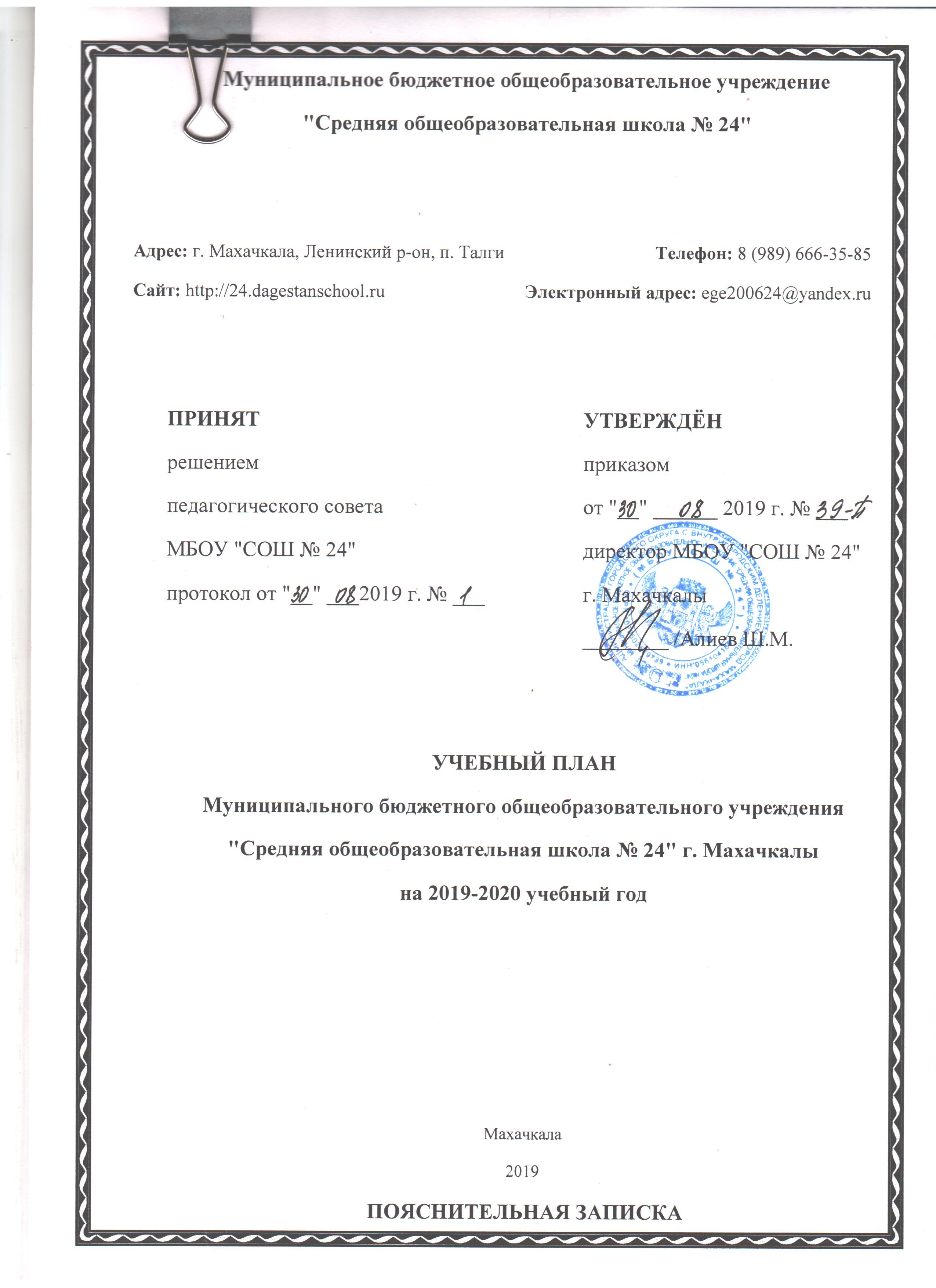 "Средняя общеобразовательная школа № 24"УЧЕБНЫЙ ПЛАНМуниципального бюджетного общеобразовательного учреждения"Средняя общеобразовательная школа № 24" г. Махачкалына 2019-2020 учебный годМахачкала2019ПОЯСНИТЕЛЬНАЯ ЗАПИСКА 1. Общие положения1.1. Учебный план - документ, который определяет перечень, трудоемкость, последовательность и распределение по периодам обучения учебных предметов, курсов, дисциплин (модулей), практики, иных видов учебной деятельности и формы промежуточной аттестации обучающихся. 1.2. Учебный план Муниципального бюджетного общеобразовательного   учреждения  «Средняя общеобразовательная школа № 24» г. Махачкалы на 2019/2020 учебный год (Далее - образовательная организация), реализующий основные общеобразовательные программы начального общего, основного общего и среднего общего образования, формируется в соответствии  с требованиями:- Федерального Закона от 29.12.2012 № 273-ФЗ «Об образовании в Российской Федерации»; - Федерального базисного учебного плана, утвержденного приказом Министерства образования Российской Федерации от 09.03.2004 № 1312 (далее - ФБУП-2004); - Федерального компонента государственных образовательных стандартов общего образования, утвержденного приказом Министерства образования Российской Федерации от 05.03.2004 № 1089 «Об утверждении федерального компонента государственных образовательных стандартов начального общего, основного общего и среднего (полного) общего образования» (далее - ФКГОС) (для X-XI классов); - Федерального государственного образовательного стандарта начального общего образования, утвержденного приказом Министерства образования и науки Российской Федерации от 06.10.2009 № 373 (далее - ФГОС начального общего образования); - Федерального государственного образовательного стандарта основного общего образования, утвержденного приказом Министерства образования и науки Российской Федерации от 17.12.2010 № 1897 (далее - ФГОС основного общего образования); - Порядка организации и осуществления образовательной деятельности по основным общеобразовательным программам - образовательным программам начального общего, основного общего и среднего общего образования, утвержденного приказом Министерства образования и науки Российской Федерации от 30.08.2013 № 1015; - Федерального перечня учебников, рекомендуемых к использованию при реализации имеющих государственную аккредитацию образовательных программ начального общего, основного общего, среднего общего образования, утвержденного приказом Министерства просвещения Российской Федерации от 28.12.2018 № 345; - Перечня организаций, осуществляющих выпуск учебных пособий, которые допускаются к использованию при реализации имеющих государственную аккредитацию образовательных программ начального общего, основного общего, среднего общего образования, утвержденного приказом Министерства образования и науки Российской Федерации от 09.06.2016 № 699; - Санитарно-эпидемиологических требований к условиям и организации обучения в общеобразовательных учреждениях, утвержденных постановлением Главного государственного санитарного врача Российской Федерации от 29.12.2010 № 189 (далее - СанПиН 2.4.2.2821-10); - Инструктивно-методическим письмом «О формировании учебных планов образовательных организаций Республики Дагестан, реализующих основные общеобразовательные программы, на 2019-2020 учебный год», рекомендованным МОН РД.     - Уставом МБОУ «СОШ № 24» 1.3. Обучение в первых классах проводится по 5-дневной учебной неделе и только в первую смену. 1.4. Продолжительность учебного года при получении начального общего образования составляет 34 недели, в 1 классе — 33 недели. Количество учебных занятий за 4 учебных года не составляет менее 2904 часов и более 3345 часов. Продолжительность каникул в течение учебного года составляет не менее 30 календарных дней, летом — не менее 8 недель. Для обучающихся в 1 классе устанавливаются в течение года дополнительные недельные каникулы. Продолжительность урока составляет: - в 1 классе — согласно СанПиН; - во 2-4 классах– 40 минут (по решению образовательной организации). 1.5. Учебный план является частью образовательной программы образовательной организации. Образовательные программы разработаны в соответствии с ФГОС начального общего и основного общего образования и с учетом примерных основных образовательных программ начального общего и основного общего образования, в соответствии с ФКГОС и ФБУП-2004. Учебный план МБОУ «СОШ № 24» на 2019/2020 учебный год предусматривает: 4-хлетний нормативный срок освоения образовательных программ начального общего образования для I-IV классов; 5-хлетний нормативный срок освоения образовательных программ основного общего образования для V-IX классов; 2-летний нормативный срок освоения образовательных программ среднего общего образования для X-XI классов. Учебный год в образовательном учреждении начинается 02.09.2019г. Обязательная	часть учебного плана определяет	состав учебных предметов обязательных предметных областей и учебное время, отводимое на их изучение по классам (годам) обучения.  Приказом Минобрнауки РФ от 31 декабря 2015 года №№ 1576,1577,1578 во ФГОС начального общего, основного общего и среднего общего образования внесены изменения, предусматривающие выделение отдельных самостоятельных предметных областей по русскому языку и литературе, родному языку и литературе с целью реализации в полном объеме прав обучающихся на изучение русского языка, родного языка, включая русский язык, из числа языков народов Российской Федерации. В соответствии с ФГОС начального общего и основного общего образования предметная область «Родной язык и литературное чтение на родном языке» и «Родной язык и родная литература» являются обязательными для изучения. 1.6. В целях реализации основных общеобразовательных программ в соответствии с образовательной программой образовательной организации осуществляется деление классов на две группы: - при реализации основных общеобразовательных программ начального общего и основного общего образования при проведении учебных занятий по «Иностранному языку «Английский язык», «Технологии», а также по «Информатике», (7 класс-27 чел.) при наполняемости 25 и более человек; 1.7. Для изучения родного языка созданы учебные группы на национальных языках (даргинский язык (1-9 кл.) и аварский язык (1А, 5А кл.). 1.8. Образовательная организация для использования при реализации образовательных программ выбирает: - учебники из числа входящих в федеральный перечень учебников, рекомендуемых к использованию при реализации имеющих государственную аккредитацию образовательных программ начального общего, основного общего, среднего общего образования (приказ Министерства просвещения Российской Федерации от 28.12.2018 № 345); - учебные пособия, выпущенные организациями, входящими в перечень организаций, осуществляющих выпуск учебных пособий, которые допускаются к использованию при реализации имеющих государственную аккредитацию образовательных программ начального общего, основного общего, среднего общего образования (приказ Министерства образования и науки Российской Федерации от 09.06.2016 № 699). Норма обеспеченности образовательной деятельности учебными изданиями определяется исходя из расчета: - не менее одного учебника в печатной и (или) электронной форме, достаточного для освоения программы учебного предмета на каждого обучающегося по каждому учебному предмету, входящему в обязательную часть учебного плана основных общеобразовательных программ; - не менее одного учебника в печатной и (или) электронной форме или учебного пособия, достаточного для освоения программы учебного предмета на каждого обучающегося по каждому учебному предмету, входящему в часть, формируемую участниками образовательных отношений, учебного плана основных общеобразовательных программ. 2. Начальное общее образование. Особенности учебного плана начального общего образования:2.1. Основная образовательная программа начального общего образования включает один учебный план. Формы организации образовательной деятельности, чередование учебной и внеурочной деятельности в рамках реализации основной образовательной программы начального общего образования определяет образовательная организация. Учебный план и план внеурочной деятельности являются основными организационными механизмами реализации основной образовательной программыУчебный план на 2019/2020 учебный год обеспечивает выполнение гигиенических требований к режиму образовательного процесса, установленных СанПиН 2.4.2.2821-10, и предусматривает 4-летний нормативный срок освоения образовательных программ начального общего образования для I-IV классов;     2.2. Для профилактики переутомления обучающихся в календарном учебном графике  предусматривается равномерное распределение периодов учебного времени и каникул.Количество часов, отведенных на освоение обучающимися учебного плана образовательной организации, состоящего из обязательной части и части, формируемой участниками образовательного процесса, не превышает в совокупности величину недельной образовательной нагрузки, установленную СанПиН 2.4.2.2821-10. Образовательная недельная нагрузка равномерно распределяется в течение недели.Общий объем нагрузки в течение дня не  превышает:для обучающихся 1-х классов – 4 уроков и один раз в неделю 5 уроков за счет урока физической культуры;для обучающихся 2-4 классов – не более 5 уроков Объем домашних заданий (по всем предметам) должен быть таким, чтобы затраты времени на его выполнение не превышали (в астрономических часах): во II-III классах – 1,5 ч., в IV классах – 2 ч.Обучение в первых классах осуществляется с соблюдением следующих дополнительных требований:учебные занятия проводятся по пятидневной учебной неделе и только в первую смену;использование «ступенчатого» режима обучения в первом полугодии (в сентябре, октябре – по 3 урока в день по 35 минут каждый, в ноябре-декабре – по 4 урока по 35 минут каждый; январь-май – по 4 урока по 40 минут каждый);обучение проводится без балльного оценивания знаний обучающихся и домашних заданий;дополнительные недельные каникулы во втором полугодии.Использование «ступенчатого» режима обучения в первом полугодии осуществляется следующим образом. В сентябре-октябре четвертый урок и один раз в неделю пятый урок (всего 48 уроков) следует проводить в нетрадиционной форме: целевые прогулки, экскурсии, уроки-театрализации, уроки-игры. Содержание нетрадиционных уроков должно быть направлено на развитие и совершенствование движения обучающихся. Уроки  в нетрадиционной форме распределяются в соответствии с рабочими программами учителей. Во II -IV классах  шестидневная учебная неделя (при соблюдении гигиенических требований к максимальным величинам недельной образовательной нагрузки согласно СанПиН 2.4.2.2821-10).2.3.  При реализации образовательных программ используются учебники из числа входящих в федеральный перечень учебников, рекомендуемых к использованию при реализации имеющих государственную аккредитацию образовательных программ начального общего, основного общего, среднего общего образования (приказ Министерства просвещения Российской Федерации от 28.12.2018 № 345);-учебные пособия, выпущенные организациями, входящими в перечень организаций, осуществляющих выпуск учебных пособий, которые допускаются к использованию при реализации имеющих государственную аккредитацию образовательных программ начального общего, основного общего, среднего общего образования (приказ Минобрнауки России от 09.06.2016 № 699).Обеспеченность образовательной деятельности учебными изданиями определяется исходя из расчета один учебник в печатной форме для освоения программы учебного предмета на каждого обучающегося по каждому учебному предмету, входящему в обязательную часть учебного плана основных общеобразовательных программ; не менее одного учебника в печатной или учебного пособия, достаточного для освоения программы учебного предмета на каждого обучающегося по каждому учебному предмету, входящему в часть, формируемую участниками образовательных отношений, учебного плана основных общеобразовательных программ.Учебно-методический комплект:1-ые классы – «Школа России», 2-ые классы – «Школа России», 3-ие классы – «Школа России», 4-ые классы – «Школа России». 2.4. Учебная нагрузка педагогических работников определяется с учетом количества часов по учебным планам, рабочим программам учебных предметов, образовательным программам в соответствии с приказом Министерства образования и науки Российской Федерации от 22.12.2014 № 1601 «О продолжительности рабочего времени (нормах часов педагогической работы за ставку заработной платы) педагогических работников и о порядке определения учебной нагрузки педагогических работников, оговариваемой в трудовом договоре».При определении учебной нагрузки педагогических работников учитывается вся учебная нагрузка, предусмотренная образовательной программой образовательной организации. Нагрузка педагогических работников, ведущих занятия в рамках внеурочной деятельности, при тарификации педагогических работников устанавливается как педагогическая нагрузка по основной должности. Оплата труда педагогических работников, ведущих занятия в рамках внеурочной деятельности, устанавливается с учетом всех коэффициентов конкретного педагогического работника.Учебный план и план внеурочной деятельности являются основными организационными механизмами реализации основной образовательной программы. Учебный план определяет перечень, трудоемкость, последовательность и распределение по периодам обучения учебных предметов, формы промежуточной аттестации обучающихся.Учебный план состоит из двух частей – обязательной части и части, формируемой участниками образовательных отношений.Обязательная часть учебного плана определяет состав учебных предметов обязательных предметных областей, которые должны быть реализованы во всех имеющих государственную аккредитацию образовательных организациях, реализующих основную образовательную программу начального общего образования, и учебное время, отводимое на их изучение по классам (годам) обучения.Часть учебного плана, формируемая участниками образовательных отношений, обеспечивает реализацию индивидуальных потребностей обучающихся. Время, отводимое на данную часть учебного плана внутри максимально допустимой недельной нагрузки обучающихся, используется на углубленное изучение обязательного учебного предмета « Литературное чтение» (2-4 классы). В учебный план IV класса включен 1 час в неделю (34 часа в год) на изучение учебного предмета «Основы религиозных культур и светской этики» (далее - ОРКСЭ). Выбор модуля, изучаемого в рамках учебного предмета ОРКСЭ, осуществляется родителями (законными представителями) обучающихся. Выбор фиксируется протоколами родительских собраний и письменными заявлениями родителей (законных представителей) обучающихся. На основании произведенного выбора формируются учебные группы вне зависимости от количества обучающихся в каждой группе. В классах с русским языком обучения для изучения родного языка создаются учебные группы на национальных языках, в каждой из которых должно быть не менее 5 учащихся (даргинский язык  1-9 кл.; аварский язык 1А, 5А кл.). Из учащихся разных национальностей, для которых из-за малого количества в  классах не могут быть созданы учебные группы, комплектуется группа для изучения во время уроков родного языка предмета «Родной (русский) язык» на русском языке (1А, 1Б, 2А, 3А, 3Б,4Б, 7,8А ,9А классы).       Дополнительно:План внеурочной деятельности образовательной организации определяет состав и структуру направлений, формы организации, объем внеурочной деятельности для обучающихся при получении начального общего образования (до 1350 часов за четыре года обучения) с учетом интересов обучающихся и возможностей образовательной организации.Образовательная организация самостоятельно разрабатывает и утверждает план внеурочной деятельности. Время, отведенное на внеурочную деятельность, не учитывается при определении максимально допустимой недельной нагрузки обучающихся. Допускается перераспределение часов внеурочной деятельности по годам обучения в пределах одного уровня общего образования, а также их суммирование в течение учебного года.2.5.Формы промежуточной аттестации в начальной школеПромежуточная аттестация является формой контроля знаний обучающихся 1– 4х классов, а также важным средством диагностики состояния образовательного процесса и основных результатов учебной деятельности лицея за триместр и учебный год.Промежуточная аттестация является обязательной для обучающихся 2-х – 4-х классов. Она подразделяется на:аттестацию по итогам учебного полугодия, проводимую в 2-х – 4-х классах; аттестацию по итогам учебного года (годовую аттестацию), проводимую в 2-х – 4-х классах;аттестация в 1 классе и во 2 классе в 1 четверти проходит на основании результатов обучения без выставления оценок (диагностические работы, портфолио достижений ребёнка);Успешное прохождение обучающимися промежуточной аттестации является основанием для перевода в следующий класс. Решения по данным вопросам принимаются педагогическим советом лицея. 	Дети-инвалиды, а также обучающиеся, обучавшиеся на дому, решением педагогического совета освобождаются от контрольных мероприятий, сопровождающих промежуточную аттестацию. Их аттестация проводится по текущим оценкам соответственно за полугодие, или учебный год.В один день допускается проведение  не более одной контрольной работы.От промежуточной аттестации в переводных классах могут быть освобождены:отличники учебы;призеры городских, зональных, предметных олимпиад;обучающиеся, прошедшие или направленные на санаторное лечение в течение текущего года.Ученики, пропустившие более половины учебного времени полугодия, года - не аттестуются. При этом по желанию обучающегося и его родителей (законных представителей)  промежуточная аттестация может быть проведена при условии выполнения обучающимся контрольных и зачетных  работ. Оценивание в данном случае проводится по результатам  выполнения контрольных и зачетных  работ.Обучающиеся в условиях домашнего обучения по индивидуальному учебному плану, аттестуются по предметам, включенным в этот план.Отметки, полученные в ходе промежуточной аттестации, заносятся в классный журнал.Безотметочное обучение в 1-х классах направлено на решение основной задачи - развитие ребенка в процессе становления его как субъекта разнообразных видов и форм деятельности, заинтересованного в самоизменении и способного к нему.Безотметочное обучение1. Безотметочное обучение представляет собой обучение, в котором отсутствует пятибалльная форма отметки как форма количественного выражения результата  оценочной деятельности.2. Конечная цель безотметочного обучения заключается в переводе внешней оценки во внутреннюю   самооценку и в достижении (в перспективе) полной ответственности обучаемого за процесс и результат непрерывного самообразования.3. В безотметочном обучении контроль и оценка достижений обучающихся осуществляется в двух направлениях: предметные и личностные метапредметные результаты.Основными показателями личностного развития обучающихся являются:уровень развития учебно-познавательного интереса;уровень сформированности действия целеполагания;уровень сформированности учебных действий;уровень сформированности действия контроля;уровень сформированности действия оценки.Оценка личностных результатов обучающихся должны быть направлены на выявление индивидуальной динамики развития школьников (от начала учебного года к концу, от года к году) с учетом личностных особенностей и индивидуальных успехов обучающихся за текущий и предыдущий периоды.4. Контроль и оценка знаний и умений обучающихся:содержательный контроль и оценка знаний и умений обучающихся предусматривает выявление индивидуальной динамики качества усвоения предмета ребенком и не допускает сравнения его с другими детьми.для отслеживания уровня усвоения знаний и умений используются: стартовые и итоговые проверочные работы, тестовые диагностические работы, текущие проверочные работы;5. Стартовая работа (проводится в начале сентября) позволяет определить актуальный уровень знаний, необходимый для продолжения обучения, а также наметить  «зону ближайшего развития ученика».6. Тестовая диагностическая работа (на входе и выходе) включает в себя задания, направленные на проверку пооперационного состава действия, которым необходимо овладеть обучающимся в рамках данной учебной задачи. 7. Тематическая проверочная работа проводится по ранее изученной теме, в ходе изучения следующей на этапе решения частных задач. 8.Итоговая проверочная работа (проводится в конце апреля - мая) включает все основные темы учебного периода. Задания рассчитаны на проверку не только знаний, но и развития компонентов учебной деятельности. Работа может проводиться в несколько этапов. 3. Особенности учебного плана основного общего образования:Учебный план основного общего образования обеспечивает введение в действие и реализацию требований ФГОС основного общего образования, определяет общий объем нагрузки и максимальный объем аудиторной нагрузки обучающихся, состав и структуру обязательных предметных областей по классам (годам обучения). Учебный план предусматривает возможность введения учебных курсов, обеспечивающих образовательные потребности и интересы обучающихся.Обучающиеся V-IX классов обучаются по программам, соответствующим уровню развития и интересам учеников, по учебным планам, которые предусматривают: образование не ниже базового по основным предметам, введение дополнительных предметов и курсов, усиливающих профильную составляющую и языковую подготовку. Для детей с ограниченными возможностями здоровья, могут разрабатываться с участием самих обучающихся и их родителей (законных представителей) индивидуальные учебные планы.Учебный план состоит из двух частей: обязательной части и части, формируемой участниками образовательных отношений. Обязательная часть учебного плана определяет состав учебных предметов обязательных предметных областей для всех имеющих государственную аккредитацию образовательных организаций, реализующих образовательную программу основного общего образования, и учебное время, отводимое на их изучение по классам (годам) обучения. Учебный план  V-IX классов сформирован на основе Федеральных государственных образовательных стандартов основного общего образования. Инвариантная часть учебного плана полностью соответствует требованиям ФУП.Учебный план для СОШ № 24 разработан на основе федерального базисного учебного плана. Он способствует сохранению единого образовательного пространства как в Республике Дагестан, так и в Российской Федерации. Учебный план определяет максимальный объём учебной нагрузки обучающихся и состав учебных предметов, распределяет учебное время, отводимое на освоение обязательной части  национально-регионального компонента и компонента образовательного учреждения по классам и учебным предметам. Объем домашних заданий (по всем предметам) должен быть таким, чтобы затраты времени на его выполнение не превышали (в астрономических часах): V классах - 2 ч., в VI- IX классах - 2,5 ч.Учебный план  предназначен для образовательных учреждений со смешанным национальным составом учащихся.Часть базисного учебного плана, формируемая образовательным учреждением, обеспечивает реализацию индивидуальных потребностей обучающихся.Учебный план для V-IX классов ориентирован на 5-летний нормативный срок освоения государственных образовательных программ основного общего образования и рассчитан на 34 учебных недель в год. По решению муниципальных органов управления образованием и образовательных учреждений продолжительность учебного года может быть изменена в пределах от 34 до 37 учебных недель (с учётом экзаменационного периода). Продолжительность урока - 40 минут.При проведении учебных занятий по учебным предметам «Иностранный (английский) язык», «Технология», а также  «Информатика и ИКТ» осуществлено деление обучающихся 7 класса на две группы: количество обучающихся 27 человек.В классах с русским языком обучения для изучения родного языка созданы учебные группы на национальных языках, в каждой из которых не менее 5 учащихся (даргинский язык – 5-9 кл.; аварский язык -5а кл.). Из учащихся разных национальностей, для которых из-за малого количества в параллельных классах не могут быть созданы учебные группы, комплектованы группы для изучения во время уроков родного языка предмета «Родной (русский) язык» на русском языке (7кл.,8а кл., 9а кл.).Учебный план финансируется во всех видах образовательных учреждений не ниже предельно допустимой аудиторной учебной нагрузки учащихся.      Изучение учебного предмета «История» в V-IX классах осуществляется по линейной модели исторического образования (изучение истории в IX классе завершается 1914 годом).  За счет компонента образовательной организации в 7,8 классах по 0,5ч выделены на предмет « История России» на изучение истории Дагестана.Организация образовательной деятельности по основным образовательным программам основного общего образования может быть основана на дифференциации содержания с учетом образовательных потребностей и интересов обучающихся, обеспечивающих углубленное изучение отдельных учебных предметов, предметных областей основной образовательной программы основного общего образования. Углубленное изучение отдельных учебных предметов может быть организовано в V-V11 классах, как в условиях пятидневной учебной недели, так и в условиях шестидневной учебной недели (при соблюдении гигиенических требований к максимальным величинам недельной образовательной нагрузки согласно СанПиН 2.4.2.2821-10). Для реализации образовательной программы, обеспечивающей углубленное изучение отдельных учебных предметов, предметных областей, в V-VII классах используются часы части учебного плана, формируемой участниками образовательных отношений.  Учебный предмет «Обществознание» изучается с VI по IX классы. Учебный предмет является интегрированным, построен по модульному принципу и включает содержательные разделы: «Общество», «Человек», «Социальная сфера», «Политика», «Экономика» и «Право».Учебный предмет «География» объединяет преподавание физической и экономической географии в единый синтезированный учебный предмет. В 9 классе 0,5 ч во 2 полугодии выделено на предмет «География» для изучения географии Дагестана.На изучение учебного предмета «Английский язык» предусмотрено на базовом уровне 3 часа в неделю. В учебном плане МБОУ «СОШ №24»  предусмотрено для  изучения второго иностранного языка («Немецкий язык») 1 час в неделю (34 часа в год) в V классе за счет части учебного плана, формируемой участниками образовательных отношений.  Изучение учебного предмета «Технология» в V-VIII классах построено по модульному принципу с учетом возможностей образовательной организации. Не допускается замена учебного предмета «Технология» учебным предметом «Информатика». В рамках обязательной технологической подготовки обучающихся VIII класса для обучения графической грамоте и элементам графической культуры в рамках учебного предмета «Технология» обязательно изучение раздела «Черчение и графика»  в том числе с использованием ИКТ).Предметная область «Основы духовно-нравственной культуры народов России» (далее – предметная область ОДНКНР) обязательна для изучения в соответствии с ФГОС основного общего образования и предусматривает знание обучающимися основных норм морали, культурных традиций народов России, формирование представлений об исторической роли традиционных религий и гражданского общества в становлении российской государственности. Так как предметная область ОДНКНР является обязательной предметной областью, в учебном плане МБОУ «СОШ №24»  предусмотрено для ее изучения 1 час в неделю (34 часа в год) в V классе за счет части учебного плана, формируемой участниками образовательных отношений. Приказом Министерства просвещения Российской Федерации от 28.12.2018 № 345 определены учебники, которые используются при изучении предметной области «Основы духовно-нравственной культуры России».  За счет компонента образовательной организации в 7,8 классах по 0,5ч выделены на предмет «ОДНКНР» на изучение культуры и традиции народов  Дагестана.В дополнение к изучению предметной области ОДНКНР в рамках учебного плана также возможна ее реализация во внеурочной деятельности, а также при изучении учебных предметов других предметных областей. Принятие решения о реализации предметной области ОДНКНР, а также решения о выборе учебно-методического обеспечения предметной области ОДНКНР, включение учебных модулей, содержащих вопросы духовно-нравственного воспитания, в учебные предметы других предметных областей относится к компетенции образовательной организации. Библиотечный фонд образовательной организации при реализации основной образовательной программы основного общего образования предусматривает обеспеченность печатными и электронными информационно-образовательными ресурсами по всем предметам учебного плана: учебниками, в том числе учебниками с электронными приложениями, являющимися их составной частью, учебно-методической литературой и материалами, дополнительной литературой. Учебный план финансируется во всех видах образовательных учреждений не ниже предельно допустимой аудиторной учебной нагрузки учащихся.Дополнительно: План внеурочной деятельности обеспечивает учет индивидуальных особенностей и потребностей обучающихся через организацию внеурочной деятельности. План внеурочной деятельности определяет состав и структуру направлений, формы организации, объем внеурочной деятельности на уровне основного общего образования (до 1750 часов за пять лет обучения, в год - не более 350 часов) с учетом интересов обучающихся и возможностей образовательной организации. Содержание занятий в рамках внеурочной деятельности должно формироваться с учетом пожеланий обучающихся и их родителей (законных представителей) и осуществляться посредством различных форм организации, отличных от урочной системы обучения, таких как художественные, культурологические, филологические, хоровые студии, сетевые сообщества, школьные спортивные клубы и секции, юношеские организации, научно-практические конференции, школьные научные общества, олимпиады, поисковые и научные исследования, общественно полезные практики, военно-патриотические объединения и т.д. Образовательная организация самостоятельно разрабатывает и утверждает план внеурочной деятельности. Время, отведенное на внеурочную деятельность, не учитывается при определении максимально допустимой недельной нагрузки обучающихся. Допускается перераспределение часов внеурочной деятельности по годам обучения в пределах одного уровня общего образования, а также их суммирование в течение учебного года.Данный учебный план вступает в действие с 02 сентября 2019 года.4. Особенности учебного плана среднего общего образованияСреднее общее образованиеСреднее общее образование – завершающая ступень общего образования, призванная обеспечить функциональную грамотность и социальную адаптацию обучающихся, содействовать их общественному и гражданскому  самоопределению.В 2019 – 2020 учебном году в МБОУ «СОШ № 24» 11 класс не комплектован.Учебный план для 10 класса на 2019 – 2020 год составлен на основе ФКГОС и ФБУП-2004 универсального (непрофильного) обучения. Учебный план для X-XI классов на основе ФКГОС и ФБУП-2004 реализует модели универсального (непрофильного) обучения, а также обеспечивает углубленное изучение отдельных учебных предметов, предметных областей основной образовательной программы среднего общего образования.В ФБУП-2004 устанавливается соотношение между федеральным компонентом, региональным компонентом и компонентом образовательной организации. Региональным компонентом учебного плана является определение времени на изучение учебных предметов «родной язык» (I час в неделю) и «дагестанская литература» (1 час в неделю) в X классе. Соблюдение регионального компонента учебного плана является обязательным для образовательной организации. Так как в 10 классе для изучения родного языка не набирается 5 учащихся одной национальности, по решению образовательной организации 1 час в неделю выделено на предмет « Русский (родной) язык».Часы компонента образовательной организации при наличии учебников, рекомендуемых к использованию при реализации имеющих государственную аккредитацию образовательных программ среднего общего образования, могут использоваться для :- увеличения количества часов, отведенных на преподавание базовых и профильных учебных предметов федерального компонента; - преподавания элективных учебных предметов; Элективные учебные предметы - обязательные учебные предметы по выбору обучающихся из компонента образовательной организации.  В 10 классе элективные учебные предметы из компонента образовательного учреждения отведены на изучение предметов «Русский язык», «Алгебра и начала анализа», «История», «Физика», «Обществознание».Элективные учебные предметы выполняют функции:-развивают содержание базовых учебных предметов, что позволяет получить дополнительную подготовку для сдачи единого государственного экзамена по предметам;-способствует удовлетворению познавательных интересов в различных областях деятельности человека. Система оценивания элективного учебного предмета определяется рабочей программой учителя. При этом использование балльной системы оценивания не рекомендуется.Учебный предмет «Астрономия» изучается в 10 классе как отдельный обязательный учебный предмет, направленный на изучение достижений современной науки и техники, формирование основ знаний о методах и результатах научных исследований, фундаментальных законах природы  небесных тел и Вселенной целом.Обязательные для изучения учебные курсы «Всеобщая история» и «История России» в учебном плане и в классном журнале записываются под одним общим названием учебного предмета «История», без разделения на отдельные страницы. В аттестат выпускнику выставляется единая отметка по учебному предмету «История». Изучение учебного предмета «История» в X классе 2019/2020 учебного года осуществляется по линейной модели исторического образования (1914-1945 годы). Интегрированный учебный предмет «Обществознание (включая экономику и право)» (2 часа в неделю) на базовом уровне включает разделы  « Экономика» и « Право».Учебный предмет «Математика» в X классе реализуется учебными предметами «Алгебра и начала анализа» и «Геометрия» в соответствии с образовательной программой образовательной организации.Учебные предметы «География», «МХК», «Технология» изучаются как самостоятельные учебные предметы. Изучение учебного предмета «Основы безопасности жизнедеятельности» в X классе является обязательным.Освоение общеобразовательных программ предметных областей основной образовательной программы среднего общего образования осуществляется в режиме шестидневной учебной недели.Учебный план для 1 – 4 классов МБОУ «СОШ № 24» г. Махачкала с. Талгина 2019 – 2020 учебный годУчебный план для 5 – 9 классов МБОУ «СОШ № 24» г. Махачкала с. Талгина 2019 – 2020 учебный годУчебный план для 10 класса МБОУ «СОШ № 24» г. Махачкала с. Талгина 2019 – 2020 учебный год универсальное обучениеАдрес: г. Махачкала, Ленинский р-он, п. ТалгиСайт: http://24.dagestanschool.ruТелефон: 8 (989) 666-35-85            Электронный адрес: ege200624@yandex.ruПРИНЯТрешением педагогического советаМБОУ "СОШ № 24"протокол от "__" ___2019 г. № ___УТВЕРЖДЁНприказомот "__" ______ 2019 г. № ___директор МБОУ "СОШ № 24" г. Махачкалы________ /Алиев Ш.М.Предметные областиУчебные предметыУчебные предметыКоличество часов в неделюКоличество часов в неделюКоличество часов в неделюКоличество часов в неделюВсегоПредметные областиУчебные предметыУчебные предметы1 кл.2 кл.3 кл.4 кл.ВсегоРусский язык и литературное чтение Русский язык  Русский язык 455519Русский язык и литературное чтениеЛитературное чтениеЛитературное чтение233311Родной язык и литературное чтение на родном языкеРодной язык и литературное чтение на родном языкеРодной язык и литературное чтение на родном языке12227Иностранный языкИностранный язык (англ. яз.)Иностранный язык (англ. яз.)-2226Математика  и информатикаМатематикаМатематика444416Обществознание и естествознание Окружающий мир Окружающий мир 11114Искусство МузыкаМузыка11114Искусство Изобразительное искусство Изобразительное искусство 11114ТехнологияТехнологияТехнология11114Физическая культура  и Основы безопасности и жизнедеятельностиФизическая культураФизическая культура21115ИТОГО:ИТОГО:1721212180Часть, формируемая участниками образовательных отношенийЧасть, формируемая участниками образовательных отношенийЧасть, формируемая участниками образовательных отношений455519Русский язык и литературное чтениеРусский язык и литературное чтениеЛитературное чтение2114Обществознание и естествознаниеОбществознание и естествознаниеОкружающий мир11114Родной язык и литературное чтение на родном языкеРодной язык и литературное чтение на родном языкеРодной язык и литературное чтение на родном языке1113Физическая культура  и Основы безопасности и жизнедеятельностиФизическая культура  и Основы безопасности и жизнедеятельностиФизическая культура12227Основы религиозных культур и светской этикиОсновы религиозных культур и светской этикиОсновы религиозных культур и светской этики11Предельно допустимая аудиторная недельная  учебная нагрузка при 6-дневной учебной неделе (Требования СанПин)Предельно допустимая аудиторная недельная  учебная нагрузка при 6-дневной учебной неделе (Требования СанПин)Предельно допустимая аудиторная недельная  учебная нагрузка при 6-дневной учебной неделе (Требования СанПин)2126262699Внеурочная деятельность (направленность)Внеурочная деятельность (направленность)Внеурочная деятельность (направленность)333312Всего к финансированию:Всего к финансированию:Всего к финансированию:24292929111Предметные областиУчебные предметыКол-во часов в неделюКол-во часов в неделюКол-во часов в неделюКол-во часов в неделюКол-во часов в неделюВсегоПредметные областиУчебные предметы5 кл.6 кл. 7 кл.8 кл.9 кл.Русский язык и литература Русский язык3433316Русский язык и литература Литература3222312Родной язык и родная литератураРодной язык и родная литература111115Иностранный языкИностранный язык (англ. яз.)3333315Математика и информатикаМатематика5510Математика и информатикаАлгебра3339Математика и информатикагеометрия2226Математика и информатикаИнформатика и ИКТ1113Общественно-научные предметы История России. Всеобщая история2222210Общественно-научные предметы Обществознание 11114Общественно-научные предметы География111115Естественно-научные предметыФизика2226Естественно-научные предметыХимия224Естественно-научные предметыБиология111115Искусство Музыка11114Искусство Изобразительное искусство 1113ТехнологияТехнология11114Физическая культура и Основы безопасности жизнедеятельностиОсновы безопасности жизнедеятельности11Физическая культура и Основы безопасности жизнедеятельностиФизическая культура111115ИТОГО:2324262727127Часть, формируемая участниками образовательных отношенийЧасть, формируемая участниками образовательных отношений9999945Русский язык и литератураРусский язык2215Русский язык и литератураРусская литература1113Родной язык и родная литератураРодной язык и родная литература2222210Иностранный языкВторой иностранный язык ( нем. яз.)11Естественно-научные предметыБиология1113Естественно-научные предметыФизика11Общественно-научные предметыИстория России0,50,51Общественно-научные предметыГеография1113ТехнологияТехнология1113Физическая культура и Основы безопасности жизнедеятельностиОсновы безопасности жизнедеятельности11Физическая культура и Основы безопасности жизнедеятельностиФизическая культура2222210Основы духовно-нравственной культуры народов РоссииОсновы духовно-нравственной культуры народов России10,50,52Предпрофильная подготовка:Математика11Предпрофильная подготовка:Русский язык11Предельно допустимая  аудиторная  учебная нагрузка при 6-дневной учебной неделе (требования СанПиН)Предельно допустимая  аудиторная  учебная нагрузка при 6-дневной учебной неделе (требования СанПиН)3233353636172Внеурочная деятельностьВнеурочная деятельность3333    315Всего к финансированию:Всего к финансированию:3536383939187Учебные предметыУчебные предметыКласс/Количество часов в неделю/годКласс/Количество часов в неделю/годНаименованиеУровень изучения10ВсегоИнвариантная частьИнвариантная часть24/81624/816Русский языкбазовый1/341/34Литература базовый3/1023/102Иностранный язык (английский язык)базовый3/1023/102Алгебра и начала математического анализабазовый2/682/68Геометриябазовый2/682/68История базовый2/682/68Обществознание (включая экономику и право)базовый2/682/68Биологиябазовый1/341/34Физикабазовый2/682/68Химиябазовый1/341/34Астрономиябазовый1/341/34Физическая культурабазовый3/1023/102Основы безопасности жизнедеятельностибазовый1/341/34     Вариативная часть     Вариативная часть4/1364/136География1/341/34Искусство (МХК)базовый1/341/34Технологиябазовый1/341/34Информатика и информационно- коммуникационные технологиибазовый1/341/34Итого28/95228/952Региональный компонентРегиональный компонентРегиональный компонентРегиональный компонентРусский (родной ) язык1/341/34Дагестанская литература1/341/34Итого2/682/68Компонент образовательной организацииКомпонент образовательной организации7/2387/238Элективные учебные предметыРусский язык1/341/34Элективные учебные предметыАлгебра и начала анализа1/341/34Элективные учебные предметыИстория1/341/34Элективные учебные предметыФизика1/341/34Элективные учебные предметыОбществознание1/341/34БиологияБиология1/341/34Русский языкРусский язык1/341/34Предельно допустимая аудиторная учебная нагрузка при 6-дневной учебной неделиПредельно допустимая аудиторная учебная нагрузка при 6-дневной учебной недели37/125837/1258